                         SOUTH & SOUTHWEST                                                    INTER-REGIONAL                   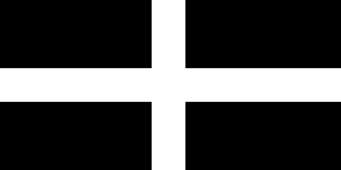                      OBEDIENCE TEAM COMPETITION 2023Have you ever wondered what it would be like to work your dog on the famous green carpet?Well, here’s your chance why not come along and try out for the team.Do you live in Herefordshire,Somerset,Avon,Wiltshire,Devon,Cornwall,Dorset or Gloucestershire? Then our counties need you!This year we only holding one tryout on the13th November 2022 atMARK VILLAGE HALLMARK,  VOLE ROADSOMERSET.   TA9 4NYWe need one BEGINNER PLUS RESERVE Two NOVICES Two A’S One B & One CDue to the rules under which this competition is run we can have no more than Three Collies (W.S or B.C) Three crossbreeds (Two of which must not be a collie type) & Three of any single breed.The eligibility date is 31st October 2022If you are interested than please either e-mail or post me you and your dog's details this must include the dogs breed along with the class you are applying for and your list of achievements during the year. Emma Galbraith,  80 Church Road, Longlevens , Gloucester, GL2 0AAHago72@outlook.comOr just turn up on the day with all your details.The selection process starts at 10.00 with the BeginnersTea & Coffee will be available on the day along with cakes. There will also be a small charge on the day for all the dogs trying out, all proceeds from this will go towards Hall Hire etc.      For any further information or to ask a question then please visit our FB Page    SOUTH & SOUTHWEST OBEDIENCE CRUFTS COMPETITION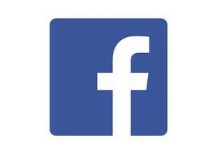 